November 2018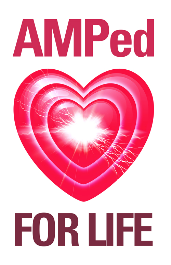 Greetings from AMPed for Life, Amped for Life is a community minded team who bolster support for local charitable organizations which sustain children and families at risk. Since 2008, AMPed for Life has undertaken fundraising and awareness efforts in honour of Alexander Murray Pace (AMP), an 11 year-old boy who inspired us to help children and families in need before and after his death in 2009.  To date, our total charitable giving through all endeavours amounts to $2.85 million.  Since 2010, our signature event Bal de Neige has raised over $660,000 for local and national charities including; Trillium Health Partners Foundation, Coast to Coast Against Cancer Foundation, Wellspring Birmingham Gilgan House, Lighthouse Program for Grieving Children, Kerr Street Mission and ArtHouse. Our fundraising efforts this year will again focus on raising funds for the Paediatric Oncology Program at Wellspring Birmingham Gilgan House as well as programming at the Lighthouse Program for Grieving Children.Today we are asking for your support for our 10th and final Bal de Neige, which is taking place on Saturday February 23, 2019. The Bal de Neige is a high quality, dinner dance event with over 400 attendees. It is our hope that you will join us in support of these charities through your attendance, prize donations or monetary gift.  Help us reach our $3 million milestone!! Past years’ prizes have included the following: Tickets for sports events, concerts, live theatre etc.;Air travel and hotel accommodations;Gift certificates;Canoes, kayaks, bikes; Barbeques, chef-prepared meals, wine tastings; Collectors’ items: signed hockey jerseys, records, guitars and drum skins; Jewellery, makeup, handbags;Your support of the event will be recognized in all of the auction descriptive material on screens that will be running through the event, in speeches throughout the evening and through communications to over 600 households in our distribution circle. More information about AMPed for Life, the Bal de Neige, or the charities and organizations we are supporting in 2019 can be found on our website www.AMPedforlife.org/ Thank you for your consideration, The Bal de Neige Teambal.de.neige@gmail.com www.AMPedforlife.orgCharitable BN: 858682651R0001